Inga lån till kortruttenI budgetförslaget föreslås att lagtinget ger regeringen ett bemyndigande att uppta lån för att finansiera stora satsningar i utbyggd skärgårdstrafik. I ett läge där självstyrelsen till största del finansieras på basen av avräkningen från staten och således har väldigt svårt att påverka sina inkomster anser vi det principiellt riskabelt och felaktigt att ta till externa lån för att klara utbetalningar när likviditeten når bristningsgränsen. Den som är satt i skuld är icke fri, särskilt den som inte försörjer sig själv.Regeringen begär en investeringsfullmakt för investeringar på västra Föglö vars potentiella inbesparingar i driftskostnader och förkortad restid inte står i proportion till de stora investeringskostnaderna om 25,7 miljoner euro. Projektet bör därför avbrytas omedelbart.Arbetet med ett färjfäste på Östra Föglö, som är det projekt som ger den största relativa potentiella inbesparingen i driftskostnader, bör däremot fortsätta. För att undvika lånefinansiering bör regeringen därför omgående inför lagtinget klarlägga möjligheterna till en kombination av offentlig- och privat finansiering (OPS), höjda passageraravgifter samt upphandling av trafiken på totalentreprenad.FÖRSLAGMoment: 976000 Infrastrukturinvesteringar (R)Ändring av anslag: Sänks med 1 000 000 €Momentmotivering: Det första stycket stryks och ersätts enligt följande: ”Lagtinget ger regeringen en investeringsfullmakt om 12 300 000 euro för att inleda förverkligandet av Östra Föglö med Hastersboda som huvudalternativ för hamnplaceringen. Regeringen klargör inför lagtinget omgående möjligheterna till en kombination av offentlig- och privat finansiering (OPS), höjda passageraravgifter samt upphandling av trafiken på totalentreprenad.”Mariehamn den 20 april 2017Brage Eklund				Axel Jonsson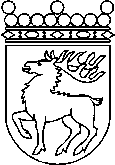 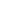 Ålands lagtingBUDGETMOTION nr 49/2016-2017BUDGETMOTION nr 49/2016-2017Lagtingsledamot DatumBrage Eklund m.fl.2017-04-20Till Ålands lagtingTill Ålands lagtingTill Ålands lagtingTill Ålands lagtingTill Ålands lagting